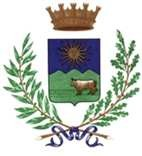 COMUNE DI NUOROAssessorato alla Cultura e Pubblica IstruzionePremio letterario CITTA’ DI GRAZIAScheda anagrafica di partecipazione e liberatoria1.Sezione Dati Anagrafici * Da compilare in caso di lavoro di classe o collettivo* Da compilare in caso di lavoro individuale2.Sezione concorso (barrare la tipologia di elaborato con cui si partecipa al concorso)                                Elaborato scritto collettivoElaborato scritto individualeElaborato artistico collettivoElaborato artistico individuale3.Sezione dichiarazioni (da compilare con i dati del legale rappresentante dell’Istituto Comprensivo di appartenenza)Io sottoscritto/a (Cognome e Nome) _________________________________Nato/a a ___________________________ il ________________ residente in ____________________Via_________________________________ n.____ Codice Fiscale ___________________________Telefono _________________ Email____________________________Dichiaro di voler partecipare al Premio Letterario “Città di Grazia” di cui accetto il disciplinare in tutte le sue parti, nessuna esclusa;Dichiaro di accettare il giudizio insindacabile della Commissione Tecnica;Dichiaro che l’opera presentata è frutto dell’ingegno degli alunni partecipanti; Dichiaro di aver preso visione dell’informativa sottostante, per il trattamento dei dati personali, ai sensi del Regolamento UE 2016/679;Dichiaro di autorizzare l’eventuale pubblicazione su qualunque mezzo per fini istituzionali dell’Amministrazione Comunale di Nuoro ente organizzatore, sollevandola da ogni responsabilità.4. Sezione Trattamento dei dati personaliAi sensi del D.Lgs 196/2003, coordinato con il D.lgs 101/2018, con il presente modulo esprimo il proprio consenso al trattamento, con mezzi informatici o meno, dei dati personali e la loro utilizzazione da parte del Comune di Nuoro per lo svolgimento degli adempimenti inerenti al Concorso.Data ______________Firma Legale Rappresentante Istituto Comprensivo _______________________________________N.B. allegare alla presente richiesta fotocopia fronte e retro del documento di identità valido.INFORMATIVA PER IL TRATTAMENTO DEI DATI PERSONALIIn relazione ai dati personali trattati da parte del Settore 8 - Cultura e Turismo, rappresentato organicamente dal Dirigente Dr. Roberto Del Rio, ai fini della gestione della presente procedura, ai sensi degli artt. 13 e 14 del Reg. UE 2016/679 si informa che: • il Titolare del Trattamento dei Dati è il Comune di Nuoro; • il Responsabile della Protezione dei Dati è l’Ing. Aristeo Marras • il Comune si può avvalere, per il trattamento dei dati, di soggetti terzi (individuati quali responsabili del trattamento) sulla base di un contratto o altro atto giuridico; • i dati personali sono trattati per le finalità istituzionali assegnate al Comune ed il trattamento è necessario per l’esecuzione di un compito di interesse pubblico o connesso all’esercizio di pubblici poteri; gli uffici acquisiscono unicamente i dati obbligatori per l’avvio e la conclusione della procedura di cui al presente avviso; • il trattamento avviene sia in forma cartacea/manuale che con strumenti elettronici/informatici; • il trattamento viene svolto in osservanza di disposizioni di legge o di regolamento per adempiere agli obblighi ed alle facoltà ivi previste in capo agli enti locali; • vengono trattati i dati relativi al perseguimento delle finalità correlate all’istruttoria: Premio Letterario Città di Grazia II Edizione; • non vengono adottati processi decisionali esclusivamente automatizzati (e pertanto senza intervento umano) che comportino l’adozione di decisioni sulle persone; • la comunicazione dei dati a terzi soggetti avviene sulla base di norme di legge o di regolamenti; • i dati vengono conservati per la durata prevista dalla vigente normativa in materia di conservazione dati/documenti cartacei/digitali della pubblica amministrazione; • il mancato conferimento dei dati al Comune comporta l’impossibilità a partecipare al presente concorso letterario; • il trattamento dei dati è improntato ai principi di correttezza, liceità e trasparenza, nel rispetto della riservatezza degli stessi; • gli interessati (ossia le persone fisiche cui si riferiscono i dati personali) hanno il diritto all’accesso ai dati, alla rettifica, alla limitazione o opposizione al trattamento per motivi legittimi ed espressi, a presentare reclamo all’Autorità Garante della Privacy; la pubblicazione dei dati personali avviene nei casi e con i limiti previsti dalla vigente normativa.Scuola/Istituto Indirizzo Scuola/Istituto TelefonoE-mail Scuola/IstitutoClasse/Gruppo *Numero studenti per classe/gruppoNome e Cognome dell’alunno *Classe di appartenenzaNome e Cognome insegnante referenteCellulare insegnante referenteE-mail insegnante referenteTitolo elaborato